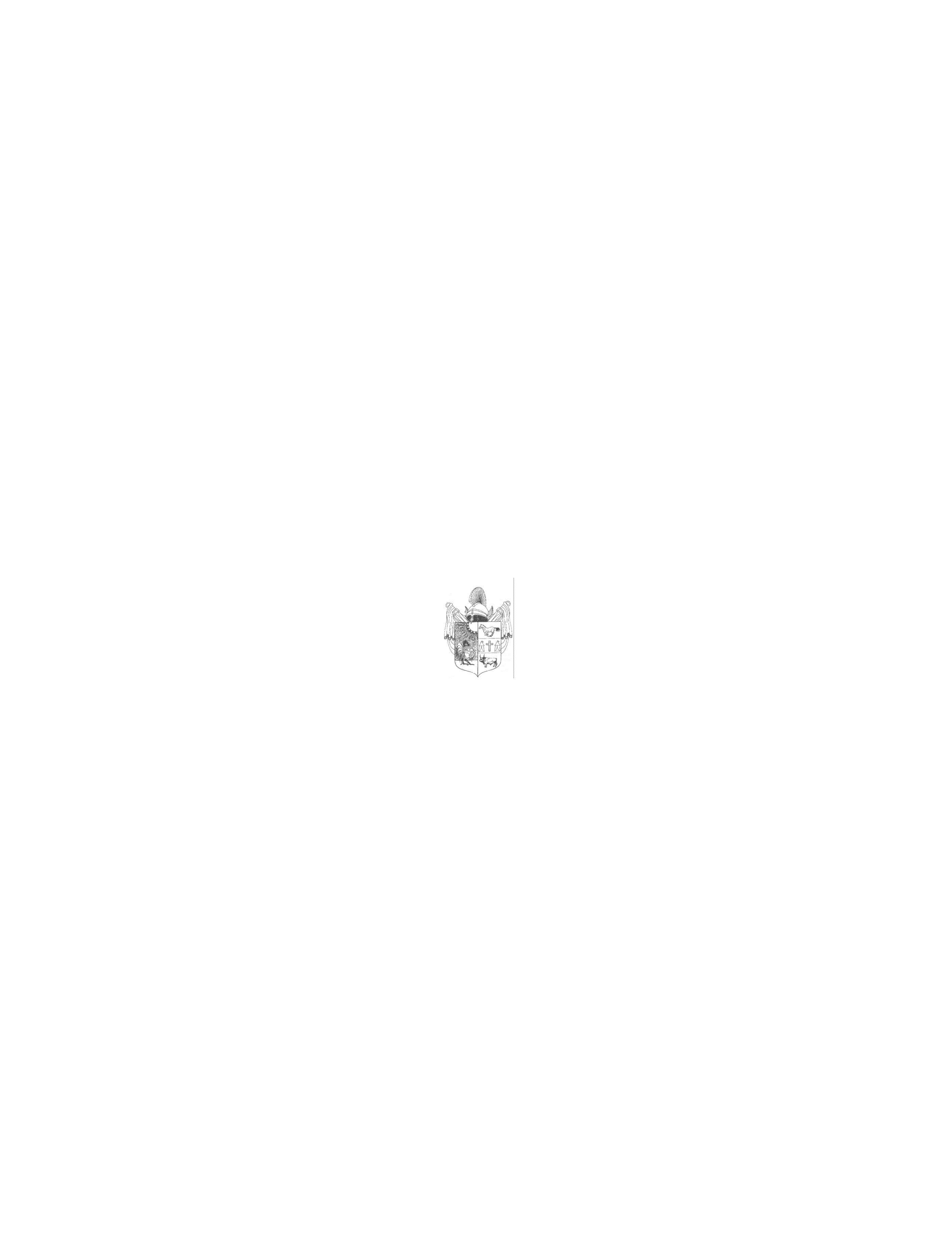 M e g h í v óMagyarország helyi önkormányzatairól szóló 2011. évi CLXXXIX. törvény 44.§- a, valamint Üllés Nagyközségi Önkormányzat  Képviselő-testületének a Képviselőtestület  és Szervei Szervezeti és Működési Szabályzatáról  szóló 11/2016.(VIII.30.) önkormányzati rendeletének 9.§-a alapján a képviselő-testület rendes ülését2017. október 10-én, kedden 17 órára összehívom, az ülésre Önt ezúton tisztelettel meghívom.Az ülés helye: Üllési Polgármesteri Hivatal, Tárgyaló 		            (6794 Üllés, Dorozsmai u. 40.)   Napirendek:1.) Beszámoló a lejárt határidejű határozatok végrehajtásáról Előadó: Nagy Attila Gyula polgármester2.) Az önkormányzat és szervei 2017. évi költségvetéséről és annak végrehajtásáról, a költségvetési gazdálkodás 2017. évi vitelének szabályairól szóló 2/2017.(II.15.)önkormányzati rendelet 2. sz. módosításaElőadó: Nagy Attila Gyula polgármester3.)A Képviselőtestület és szervei Szervezeti és Működési Szabályzatáról szóló 11/2016.(VIII.31.)önkormányzati rendelete 7. számú függelékének módosítása Előadó: Dr. Borbás Zsuzsanna jegyző4.) Üllés Nagyközségi Önkormányzat Közbeszerzési    Szabályzatának 1. sz. módosítása Előadó: Dr. Borbás Zsuzsanna jegyző5.) Közbeszerzési eljárás megindítása - – a 2015. évi költségvetésről szóló 2014. évi C. törvény 3. melléklet II. 10. pont szerinti adósságkonszolidációban nem részesült települési önkormányzatok fejlesztéseinek támogatására kiírt pályázatban szereplő temető rekonstrukció és meglévő belterületi kerékpárút szakasz felújítása tárgyában Előadó: Nagy Attila Gyula polgármester6.) Közbeszerzési eljárás megindítása – TOP-3.2.1-15 kódszámú, „Önkormányzati épületek energetikai korszerűsítése” tárgyú projekt szerinti általános iskola épületének és önkormányzati konyha épületének energetikai korszerűsítése tárgyábanElőadó: Nagy Attila Gyula polgármester7.) Aktuális kérdésekZÁRT ÜLÉS 8.)Étkezési térítési díjhátralékok Előadó: Dr. Borbás Zsuzsanna jegyző9.) Az Üllési Talentum ösztöndíjpályázatok elbírálásaElőadó: Nagy Attila Gyula polgármester Tanácskozási joggal meghívottak: Dr. Borbás Zsuzsanna jegyző, Dr. Szántó Mária a Mórahalmi Járási Hivatal vezetője, Marótiné Hunyadvári Zita Csigabiga Óvoda és Bölcsőde vezetője, Bokor Józsefné bölcsődevezető, Fodorné Bodrogi Judit Önkormányzati Konyha vezetője, Meszesné, Volkovics Szilvia a Déryné Kulturális Központ igazgatója, Móczár Gabriella Szociális Központ tagintézmény-vezető, Sárközi Emília iskolaigazgató, Vass Péter műhelyvezető, Czékus Péter műszaki ügyintézőÜ l l é s, 2017. október 5. Nagy Attila Gyula polgármester